Н А К А З10.06.2015										№ 126Про підсумки методичної роботиз педагогічними кадрамиу 2014/2015 навчальному роціНа виконання Національної стратегії розвитку освіти в Україні на період до 2021 року, Відповідно до ст.19 Закону України «Про освіту», ст. 37, 38, 39, 41, 42 Закону України «Про загальну середню освіту», законів України «Про дошкільну освіту», «Про позашкільну освіту», «Про інноваційну діяльність», на виконання Національної доктрини розвитку освіти, Галузевої Концепції розвитку неперервної педагогічної освіти, Державної цільової соціальної програми розвитку дошкільної освіти на період до 2017 року, Положення про порядок здійснення інноваційної діяльності, затвердженого наказом Міністерства освіти  і науки України від 07.11.2000 № 522 (із змінами від 30.11.2012 № 1352), на виконання листа  Міністерства освіти і науки України № 1/9-318 від 03.07.2002 «Рекомендації щодо організації та проведення методичної роботи з педагогічними кадрами в системі післядипломної педагогічної освіти», Типового положення про атестацію педагогічних працівників, затвердженого наказом Міністерства освіти  і науки України від 06.10.2010 № 930 та зареєстрованого в Міністерстві юстиції України 14.12.2010 за № 1255/18550 (із змінами), Положення про освітній округ, затвердженого постановою Кабінету Міністрів України від 27.08.2010 № 77, Комплексної програми розвитку освіти м. Харкова на 2011-2015 роки, листів Міністерства освіти і науки України від 11.06.2014 №1/9–303 «Про навчальні плани загальноосвітніх навчальних закладів та структуру 2014/2015 навчального року», від 27.06.2014 №1/9-341 «Щодо організації роботи в дошкільних навчальних закладах у 2014/2015 навчальному році»,                   від 01.07.2014 № 1/9-343 «Про організацію навчально-виховного процесу у загальноосвітніх навчальних закладах і вивчення базових дисциплін в основній школі», від 25.07.2014 №1/9-374 «Стан та особливості діяльності психологічної служби системи освіти у 2014/2015 навчальному році», від 25.07.2014 №1/9-376 «Про методичні рекомендації з питань організації виховної роботи у навчальних закладах у 2014/2015 навчальному році»,        від 12.08.2014 №1/9-409 «Про розроблення структури 2014/2015 навчального року», відповідно до Положення про методичний центр управління освіти адміністрації Жовтневого району Харківської міської ради, плану роботи методичного центру управління освіти адміністрації Жовтневого району Харківської міської ради 2014/2015 навчальний рік, з метою реалізації базового компоненту дошкільної освіти (нова редакція), нового Державного стандарту початкової загальної освіти у 1-3-х класах, нового Державного стандарту базової і повної загальної середньої освіти у 5,6-х класах, Програм підвищення якості навчання з відповідних базових предметів у загальноосвітніх навчальних закладах Харківської області, районних програм: «Обдарована молодь Жовтневого району на 2012-2015 роки», «Школа повного дня», «Програма розвитку мережі Шкіл сприяння здоров’ю в Жовтневому районі на 2012-2015 роки»,  «Розвиток учнівського та молодіжного руху в Жовтневому районі на 2012-2015 роки.», вдосконалення роботи з педагогічними кадрами, підвищення рівня науково-методичної роботи було організовано методичну роботу у 2014/2015 навчальному році.У 2014/2015 навчальному році продовжено роботу над науково-методичною темою: «Удосконалення професійної компетентності педагогічних працівників з метою підвищення якості освіти в умовах упровадження нових Державних стандартів початкової, базової та повної загальної середньої освіти»  (2 рік роботи над темою).Напрямами методичної роботи у 2014/2015 навчальному році було визначено:науково-методичне забезпечення системи дошкільної та загальної середньої освіти;трансформування наукових ідей у педагогічну практику;науково-методична підтримка інноваційної діяльності;              науково-методична підтримка експериментальної діяльності;    інформаційно-методичний супровід навчальних закладів і педагогічних працівників;консультування педагогічних працівників з проблем організації навчально-виховного процесу; психолого-педагогічний супровід навчально-виховного процесу;організаційно-методичний супровід роботи з обдарованою молоддю;організаційно-методичний супровід діяльності бібліотек.Пріоритетними завданнями у роботі районного методичного центру у 2014/2015 навчальному році було визначено:1. Продовжити роботу над науково-методичною темою області: «Формування професійної мобільності педагогічних працівників регіону в умовах упровадження нових Державних стандартів початкової, базової та повної загальної середньої освіти».2. Спрямувати методичну роботу на реалізацію науково-методичної теми: «Удосконалення професійної компетентності педагогічних працівників з метою підвищення якості освіти в умовах упровадження нових Державних стандартів початкової, базової та повної загальної середньої освіти» (2 рік роботи над темою).3. Забезпечити методичний супровід реалізації нових Державних стандартів початкової та базової загальної середньої освіти в 3-х та 6-х класах.4. Активізувати координаційну науково-методичної діяльності з КВНЗ «ХАНО».5. Продовжити роботу щодо підвищення професійної компетентності вчителів з метою забезпечення якості кожного уроку.6. Здійснювати постійний методичний супровід і прогнозування професійного розвитку педагогічних, управлінських та методичних кадрів району, з метою підвищення якості освіти.7. Продовжити розвиток єдиного освітнього інформаційного простору.8. Проводити моніторинг як інформаційну основу для прийняття виважених і ефективних освітянських рішень через модернізацію та впровадження ефективної системи оцінки і аналізу якості освіти.9. Посилити національно-патріотичний характер навчання та виховання; переорієнтувати навчальні заклади на нову модель виховної роботи, що базуватиметься на формуванні патріотизму, на громадянських, державницьких та військово-патріотичних аспектах.10. Забезпечити наступність в реалізації завдань духовного, патріотичного, трудового виховання між дошкільною і початковою ланками освіти.11. Продовжити роботу щодо виконання районних програм:«Обдарована молодь»;«Школа повного дня»;«Програма розвитку Шкіл сприяння здоров‘ю»;«Розвиток учнівського та молодіжного руху».12. Посилити роботу з обдарованою і талановитою молоддю, різнобічний розвиток індивідуальності дитини на основі виявлення її задатків і здібностей.13. Активізувати роботу щодо формування основ здорового способу життя, охорони життя, здоров’я учасників навчально-виховного процесу, безпеки життєдіяльності учнів та педагогів.14. Організувати тісну взаємодію керівників навчальних закладів та фахівців психологічних служб щодо регулювання і формування здорового соціально-психологічного клімату в колективах.15. Продовжити роботу щодо залучення учнів та вихованців навчальних закладів до участі у гуртках та секціях у позашкільних навчальних закладах району.Розвиток цілісної системи методичної роботи в районі з метою її ефективності здійснювався відповідно до нормативних вимог: координація та об’єднання зусиль усіх ланок системи освіти; відповідність системи внутрішньошкільної роботи сучасному соціальному замовленню суспільства і держави в умовах впровадження нового Державного стандарту початкової та базової загальної середньої освіти; системність, послідовність, наступність, безперервність; єдність теорії і практики; забезпечення використання науково-методичної інформації; творчість і науковість.Системний підхід до управління навчально-виховним процесом охоплював всі види методичної роботи і базувався на розв’язанні таких питань: стан науково-дослідницької роботи учнів і учителів; впровадження різноманітних форм методичної роботи; сучасні педагогічні технології у навчально-виховному процесі; підвищення кваліфікації педагогічних працівників; атестація педагогічних працівників.Протягом 2014/2015 навчального року в межах науково-методичної роботи проведено: 4 засідань методичної ради МЦ; 3 семінари для заступників директорів з НВР; 4 семінари для заступників директорів з ВР, 3 семінари для психологів ДНЗ; 4 семінари для психологів ЗНЗ; 4 семінари для соціальних педагогів; 2 семінари для шкільних бібліотекарів, 4 семінари для вихователів-методистів.Працювали 36 районних предметних методичних об’єднань учителів-предметників, вихователів і т.д.Протягом навчального року працювали: 42 базових навчальних закладів, 2 педмайстерні, 10 консультативних пунктів, 18 майстер-класів, 1 педагогічних віталень, 1 школа ЕПД, 1 авторський семінар, 2 постійно діючих семінарів.Різними формами методичної освіти було охоплено 100 % педпрацівників району.У 2014/2015 навчальному році оновлено банк даних друкованих робіт педагогічних працівників району, авторських програм, банк ППД, банк даних про інноваційні процеси.У методичному центрі працювали виставки: «Сходинками педагогічної майстерності», «Навчальні інновації», «Робота з обдарованими дітьми», «На шляху до педагогічної майстерності», «Я атестуюсь», фотовиставка «Використання здоров′язберігаючих технологій у навчально-виховному процесі».Працюючи над районною методичною темою, темами методичних об’єднань, педагоги використовували не лише рекомендації Міністерства освіти і науки України, КВНЗ «ХАНО», НМПЦ, методичного центру, але й наробки педагогів навчальних закладів району. На засіданнях кафедр, методичних об’єднань, у творчих звітах, на відкритих уроках, позакласних заходах, годинах спілкування йшов науковий пошук. Педагоги вчилися поглиблено аналізувати процес навчання і виховання. Розглядалися такі питання як: вимоги до сучасного уроку, упровадження Державного стандарту початкової загальної  освіти, забезпечення педагогів необхідною сучасною інформацією про надбання педагогічної науки та практики; накопичення та зберігання власних наробок вчителів, забезпечення умов використання ЕПД учителів району; створення сприятливих умов для самоосвіти учителів.Для участі в обласній виставці-презентації педагогічних ідей та технологій до експертної комісії було представлено 67 робіт, отримано - 61 диплом. Роботи відзначались науковими підходами, актуальністю тематики, глибиною змісту. Вже четвертий рік поспіль управління освіти адміністрації Жовтневого району Харківської міської ради та методичний центр нагороджено дипломами за високу якість науково-методичних матеріалів, представлених на ХХІ обласну виставку-презентацію педагогічних ідей та технологій (І місце).Профільне навчання в загальноосвітніх навчальних закладах здійснюється згідно з типовими навчальними планами, розробленими Міністерством освіти і науки України, які дають змогу комплектувати старші класи з урахуванням потреб учнів.Діюча система профільного навчання у Жовтневому районі реалізується різними шляхами: через спеціалізовані школи, гімназії, освітній округ, МНВК та загальноосвітні навчальні заклади з класами з поглибленим вивченням предметів та профільними класами.Упродовж  2014/2015 н.р. профільне навчання впроваджується у 16-ти класах з загальною кількістю 446 учнів, що становить 59,6% (у минулому році 64,25%) від загальної кількості дітей що навчаються у 10-х та 11-х класах району. Запроваджено допрофільну підготовку (у спеціалізованих школах) у 8-9 класах з загальною кількістю 282 учня, що становить 20,6 % (у минулому році 20,86 %) від загальної кількості учнів, що навчаються у 8-х та 9-х класах району. Найвищий показник вибору учнями профілю навчання у 2014/2015 н.р. простежується на користь природничо - математичного напряму – 30,6%, філологічного – 25,4% та суспільно-гуманітарного – 6,5%.Проаналізувавши вступ до ВНЗ випускників профільних класів, можна відзначити значне зменшення кількості учнів, які вступили до ВНЗ за відповідними профілями 26%  (у 2011/2012 н.р. – 16,27%, у 2012/2013 н.р. – 28,3%, у 2013/2014н.р.- 32,25%).	Управлінська діяльність щодо організації профільного навчання в навчальних закладах району передбачає :створення умов для врахування і розвитку професійних інтересів, нахилів, здібностей і потреб учнів;формування готовності до свідомого вибору і оволодіння майбутньою професією;забезпеченість наступно-перспективних зв’язків між загальною середньою та спеціальною освітою відповідно до вибраного профілю;- формування соціально-комунікативної, інформаційної, технічної компетенції на допрофільному та профільному рівні.Робочий навчальний план – основний документ, що регулює навчально-виховний процес у профільних класах, відповідає вимогам нормативних документів Міністерства освіти і науки України щодо організації профільного та допрофільного навчання. Варіативна складова включає поглиблене вивчення предметів через реалізацію спецкурсів, факультативів за вибором. У робочих навчальних планах закладів конкретизовано профілі навчання.Для визначення профілю навчання проводиться підготовча робота психологом навчального закладу (анкетування, співбесіди, тестування). Постійно діють консультаційні пункти для учнів та батьків.У допрофільних та профільних класах регулярно проводиться просвітницька та профорієнтаційна робота, а у навчальних  закладах наявна наочність з даного питання. Активно використовується комп`ютерна техніка в адміністративній діяльності та в навчально-виховному процесі. Забезпечуються умови для застосування сучасних інформаційних технологій у навчальному процесі профільних класів. У школах створені та існують кабінети фізики, хімії, майстерні, але їх обладнання потребує поповнення.	Для визначення профілю навчання проводиться підготовча робота психологом навчального закладу (анкетування, співбесіди, тестування). Постійно діють консультаційні пункти для учнів та батьків.Але не підтверджується правильність  вибору профілю (немає переможців турнірів, конкурсів, МАН, ІІІ-го етапу олімпіад) у таких навчальних закладах:ХЗШ №28 (хіміко-біологічний, математичний);ХЗШ № 59 (хіміко - біологічний);ХГ № 65 (математичний);ХЗШ № 93 (іноземна філологія);ХЗШ № 115 (фізико – математичний);ХЗШ № 130 (українська філологія, математичний);ХЗШ № 153 (фізико - математичний).Одним із цільових освітніх пріоритетів у роботі методичного центру було визначено оновлення змісту і форм роботи з обдарованою молоддю. З цією метою в районі збережена інфраструктура навчальних закладів, функціонує 14 ДНЗ, 17 ЗНЗ та 3 ПНЗ, МНВК.Результативність участі учнів в інтелектуальних змаганнях є одним з показників ефективності освітянської діяльності, а зокрема роботи з обдарованим дітьми.У 2014/2015 навчальному році у І етапі Всеукраїнських учнівських олімпіад із навчальних предметів взяли участь 8398 учнів загальноосвітніх навчальних закладів району, у ІІ етапі - 1077 учнів. Стабільно високі результати участі учнів у ІІ етапі Всеукраїнських учнівських олімпіад із навчальних предметів за останні 3 роки показують команди ХСШ № 162, ХГ №39, 65, ХЗОШ №28. Четвертий рік кращий результат у ХСШ №162, третій рік другий результат у ХГ №39. У цьому навчальному році зріс показник якості виступу учнів  ХЗОШ №28 (4 місце у 2013/2014 н.р., ІІІ – у 2014/2015 н.р.), ХЗОШ №54 (6 місце у 2012/2013 та 2013/2014 н. р., 5 – у 2014/2015 н. р.), ХЗОШ №59 (13 місце у 2013/2014 н.р., 11 – у 2014/2015 н.р.), ХЗОШ №130 (14 місце у 2013/2014 н.р., 12 – у 2014/2015 н.р.), ХЗОШ №137 (10 місце у 2013/2014 н.р., 8 – у 2014/2015 н.р.). Разом із тим дещо знизилась результативність участі у ІІ етапі Всеукраїнських учнівських олімпіад учнів ХГ №65 (3 місце у 2013/2014 н.р., 4 – у 2014/2015 н.р.), ХЗОШ №153 (5 місце у 2013/2014 н.р., 6 – у 2014/2015 н.р.), ХЗОШ №76 (9 місце у 2013/2014 н.р., 10 – у 2014/2015 н.р.), ХЗОШ №127 (11 місце у 2013/2014 н.р., 12 – у 2014/2015 н.р.). Стабільно низькі результати мають команди ХЗОШ І-ІІ №79, 81. Переможцями ІІ етапу Всеукраїнських олімпіад із навчальних предметів у 2014/2015 навчальному році стали 269 учнів, з них: перших місць − 62 (23 %), других – 84 (31 %), третіх – 123 (46 %). У 2014/2015 навчальному році у ІІ (міському у м. Харкові) етапі Всеукраїнських учнівських олімпіад із фізики, математики та інформатики взяли участь 20 учнів із 6 загальноосвітніх навчальних закладів району, з них з математики 12 учнів, з фізики – 4 учні, з інформатики – 4 учнів з шести ЗНЗ району.У ІІ (міському в м. Харкові) етапі Всеукраїнських олімпіад із фізики, математики та інформатики учасники Жовтневого району вибороли 3 призових місця (у минулому навчальному році - 3), з них 1 призове місце з математики, 1 – з фізики, 1 - з інформатики.Третій рік поспіль призером ІІ (міського у м. Харкові) етапу олімпіади з математики став учень Харківської спеціалізованої школи І-ІІІ ступенів №162 Кашаба Олександр, який посів ІІІ місце. Кашаба Олександр посів І місце у олімпіаді з фізики. Призером у олімпіаді з інформатики став учень 8 класу Харківської спеціалізованої школи №93 Білий Михайло, який отримав Диплом ІІІ ступеня.      Усі зазначені учнів потрапили до складу районних команд-учасниць  ІІІ етапу Всеукраїнських олімпіад з математики, фізики та інформатики за результатами районного етапу. До участі у ІІІ (обласному) етапі Всеукраїнських учнівських олімпіад із навчальних предметів у складі команди Жовтневого району рекомендовано 85 учнів, що складає 32 % від загальної кількості переможців ІІ етапу.У ІІІ (обласному) етапі Всеукраїнських учнівських олімпіад із навчальних предметів у 17 олімпіадах брали участь 85 учнів, з них стали переможцями –  44 учнів (53,6%)  з 7 загальноосвітніх навчальних закладів.Призові місця в обласному етапі олімпіад посіли учні з 7 загальноосвітніх навчальних закладів із 16, що брали участь в районних етапах олімпіад. Отже, 44% загальноосвітніх навчальних закладів мають обдарованих учнів та вчителів, що працюють з обдарованими. У ІV етапі Всеукраїнських олімпіад із російської мови та світової літератури брала участь учениця 9 класу Харківської загальноосвітньої школи І-ІІІ ступенів №54 Тихенко Марія та отримала Диплом ІІ ступеня за перемогу. З метою подальшого вдосконалення системи роботи з обдарованими учнями,  виявлення, підтримки обдарованої учнівської молоді, залучення її до наукових досліджень та створення умов для самореалізації творчої особистості в сучасному суспільстві, стимулювання самостійної роботи школярів щодо вивчення окремих предметів 11 по 18 грудня 2014 року був проведений І (районний) етап Всеукраїнського конкурсу-захисту науково-дослідницьких робіт учнів-членів наукового учнівського товариства  Жовтневого району. Кількість робіт, поданих на розгляд журі 40 секцій 12 наукових відділень конкурсу-захисту у порівнянні з минулим навчальним роком збільшилось: 82 науково-дослідницькі роботи подані учнями загальноосвітніх та позашкільних навчальних закладів району у 2014/2015 н.р., 70  - у 2013/2014.Високу результативність за підсумками конкурсу-захисту показали учні ХСШ № 162, ХЗОШ № 28, 137, ХГ №39, 65, ЦДЮТ №2.За результатами заочного оцінювання, оцінювання навчальних досягнень з базових дисциплін та захисту науково-дослідницьких робіт учасників конкурсу-захисту журі визначило 56 переможців І (районного) етапу Всеукраїнського конкурсу-захисту науково-дослідницьких робіт учнів-членів МАН України, серед них І місце  посіли 40  учнів, ІІ – 8,   ІІІ – 8. За підсумками конкурсу-захисту в 2014/2015 навчальному році переможцями в 40 секціях 12 наукових відділень Малої академії наук України стали 56 учасників (66 у 2013/2014 навчальному році), серед них кількість учнів загальноосвітніх навчальних закладів становить 27, що становить 48,21% від загальної кількості переможців (у 2013/2014 навчальному році – 34 особи, 51,52%); гімназій – 13 (23,21%) (у 2013/2014 навчальному році – 13 – 19,7%); спеціалізованих шкіл  – 14 (25%) (у 2013/2014 навчальному році – 15 – 22,73%).    У ІІ етапі Всеукраїнського конкурсу-захисту науково-дослідницьких робіт учнів-членів МАН України брали участь 40 учнів загальноосвітніх навчальних закладів Жовтневого району, які стали переможцями І етапу конкурсу-захисту, та 1 учениця-вихованка Комунального закладу «Харківська обласна станція юних туристів» Харківської обласної ради та 3 учні-вихованці Комунального закладу «Харківський центр дослідницько-експериментальної діяльності «Будинок учителя» Харківської обласної ради». З них стали переможцями 25 учнів (57%) із 11 загальноосвітніх навчальних закладів району. Призові місця в ІІ етапі Всеукраїнського конкурсу-захисту науково-дослідницьких робіт учнів-членів МАН України посіли учні з 11 загальноосвітніх навчальних закладів із 16, що брали участь в районному етапі. У ІІІ етапі Всеукраїнського конкурсу-захисту науково-дослідницьких робіт учнів-членів МАН України брали участь 3 учні ЗНЗ Жовтневого району: Зленко Валентин, учень 11 класу ХСШ №162 у відділенні мовознавства, секція «Англійська мова»,Головко Євген, учень 11 класу ХЗОШ №28, у відділенні історії України, секція «Історія України», Гринчук Анастасія, учениця 11 класу ХЗОШ №28 у відділенні філософії та суспільствознавства, секція «Теології, релігієзнавства та історії релігії».Усі вони нагороджені Дипломами ІІ ступеня.Відповідно до Комплексної програми розвитку освіти м. Харкова на 2011-2015 роки у 2014/2015 навчальному році учні ЗНЗ Жовтневого району взяли участь у 12 турнірах та 3 конкурсах. Учениця ХГ №39 Степаненко Катерина у складі команди «Дирижабль» ХГ №46 посіла ІІ місце у Всеукраїнському турнірі юних біологів та отримала особисту першість. Учень ХСШ №162 Миславський Інокентій брав участь у збірних командах м. Харкова на Всеукраїнських турнірах юних правознавців, де команда посіла І місце, та істориків, де команда отримала Диплом ІІ ступеня. Інокентій став кращим опонентом турніру. Учениця ХЗОШ №137 Малюк Марина у складі збірної команди м.Харкова двічі отримала Диплом ІІ ступеня у Всеукраїнських турнірах юних правознавців та істориків.У VІІІ міському конкурсі знавців української мови серед учнів 8-11-х класів брали участь 12 учнів з 8 ЗНЗ району: ХЗОШ №28, 54, 76, 153, ХГ №39, 65, ХСШ №93, 162. Дипломом ІІ ступеня нагороджені Степаненко Катерина, учениця 11 класу Харківської гімназії №39; Тихенко Марія, учениця 9 класу Харківської загальноосвітньої школи І-ІІІ ступенів № 54, Дипломом ІІІ ступеня - Болтенкова Ольга, учениця 11 класу Харківської загальноосвітньої школи І-ІІІ ступенів № 76.12 учнів з 8 ЗНЗ району (ХЗОШ №28, 54, 59, 76, 115, 127, 137, ХГ №65) брали участь у VІІ міському конкурсі знавців російської мови для учнів 8-11–х класів загальноосвітніх навчальних закладів міста. Журі конкурсу визнало переможцями в номінаціях: у номінації «Знавець російської граматики» Тихенко Марію, ученицю 9 класу Харківської загальноосвітньої школи  І-ІІІ ступенів № 54, у номінації «За оригінальність мислення» Полякова Данила, учня 8 класу Харківської загальноосвітньої школи І-ІІІ ступенів № 115, у номінації «Кращий лінгвіст» Болтенкову Ольгу, ученицю 11 класу Харківської загальноосвітньої школи І-ІІІ ступенів № 76.У XІ міському конкурсі виразного читання для учнів 10-11-х класів брали участь 3 учні з ХЗОШ №28 та ХСШ №93.  Піднесенню статусу обдарованої молоді та її наставників сприяє проведення міського конкурсу «Учень року». Проведений районний етап конкурсу «Учень року - 2015», в якому було представлено 27 конкурсантів у номінаціях «Інтелектуал року», «Лідер року», «Творча особистість року», «Спортсмен року». Переможці районного етапу  взяли участь у міському конкурсі «Учень року - 2015»: у номінації «Інтелектуал» - Миславський Інокентій, учень 10 класу ХСШ І-ІІІ ступенів №162, у номінації «Лідер» - Лялюк Анна, учениця 11 класу ХЗОШ І-ІІІ ступенів №54, у номінації «Творча особистість» - Гуменюк Аліна, учениця 11 класу ХГ №65,у номінації «Спортсмен року» - Цуканова Дар’я,  учениця 10 класу ХЗОШ №54.Півфіналістами конкурсу стали Миславський Інокентій, Лялюк Анна та Цуканова Дар’я. Переможцями міського конкурсу стали 2 представники Жовтневого району, які набрали найбільшу кількість балів за підсумками всіх етапів: Цуканова Дар’я у номінації  «Спортсмен року» та Миславський Інокентій у номінаціях «Лідер».  За результатами 2014/2015 навчального року високий рівень організації роботи з підготовки обдарованих учнів до участі в конкурсах і турнірах забезпечують ХСШ № 162, ХГ № 39, 65, ХЗОШ № 28. Значну увагу роботі з обдарованими учнями приділяють у ХЗОШ №137, 153, 54, 76, ХСШ №93.  Робота з обдарованими учнями щодо їх участі в інтелектуальних змаганнях потребує подальшого вдосконалення в ЗНЗ № 59, 79, 81, 92, 115, 130.У навчальних закладах активно запроваджуються інноваційні технології у навчально-виховний процес та в управлінську діяльність. З метою забезпечення безперервної освіти педагогів, підвищення їх кваліфікації та педмайстерності проводяться семінари-практикуми для різних категорій педпрацівників на рівні школи, району, міста, області.Постановою Кабінету міністрів України від 20.04.2011 № 462 затверджено Державний стандарт початкової загальної освіти та  23.11.2011 № 1392 затверджено Державний стандарт базової та повної загальної середньої освіти. У 2014/2015 навчальному році вони впроваджувалися в 1-х, 2-х, 3-х, 5-х, 6-х класах. Стандартом розроблено єдиний зміст для усіх мов навчання, передбачено використання здоров`язбережувальних технологій, екологічну спрямованість освіти. Впровадження іноземної мови, природознавства, предмета «Сходинки до інформатики» дає можливість розширювати кругозір, розвивати пізнавальний інтерес. Можливість проведення навчальних занять у формі уроків-екскурсій, уроків-імпровізацій, уроків-ігор, уроків-театралізацій забезпечує відсутність перевтомлення дітей. Особистісно-зорієнтоване навчання сприяє підвищенню ефективності та якості НВП.Управлінням освіти та навчальними закладами проведена значна робота щодо впровадження Державного стандарту:вивчення нових навчальних програм;участь у Всеукраїнській акції «Дай руку, першокласнику!»;участь у Всеукраїнській акції «Нові стандарти – нова школа»;проведення батьківських зборів на тему: «Ваша дитина – школяр»;організація участі батьків в Інтернет зборах батьків майбутніх першокласників;підготовка матеріально-технічної бази;проаналізовано кадровий склад учителів початкових та 5-х, 6-х  класів, фізичної культури, англійської мови, які будуть працювати в 1 класах;організовано проходження курсів підвищення кваліфікації вищезазначених учителів;розроблені плани-заходи щодо впровадження Державного стандарту;розроблено управлінням освіти організаційно-методичний супровід впровадження Державного стандарту початкової загальної освіти.З 2013/2014 навчального року в 2 класах введено курс «Сходинки до інформатики». Його викладають 25 учителів. З них 15 вчителів початкових класів, 10 учителів інформатики. У травні 2013 року вони пройшли курси на базі КВНЗ «ХАНО». Державна програма з предмета «Сходинки до інформатики» наявна в кожному закладі. Але програмний продукт «Сходинки до інформатики Плюс», рекомендований МОНУ як електронний засіб навчального призначення для ЗНЗ, відсутній в усіх закладах. До початку навчального року перевірено створення в ЗНЗ умов для навчання дітей в 1 класі.Нормативно-правовими документами заклади забезпечені, але навчально-методичне забезпечення потребує поповнення. Матеріально-технічне забезпечення задовольняє вимоги лише в ЗНЗ №№ 28, 39, 65, 153, 162 (меблі, комп’ютерна техніка, спортивне обладнання тощо). Окремі ігрові кімнати є у 8 ЗНЗ (11 ігрових кімнат). Обладнано 31 ігровий куточок. 439 учнів 1 класів (50 %) відвідують 20 груп продовженого дня. Але лише в 1 школі забезпечено денний відпочинок першокласників (ХЗШ № 130). У січні 2012 була затверджена районна програма «Школа повного дня», за якою працюють 6 ЗНЗ (№№ 28, 39, 54, 92, 115, 130). З метою визначення рівня адаптації до нових умов шкільного навчання в 1-х та 5-х класах практичними психологами проведена психологічна діагностика. В закладах створені консультативні пункти для батьків, психологом  проводиться індивідуальна робота з учнями, читаються лекції на батьківських зборах. Процес адаптації шестирічних першокласників до навчання в школі протікає швидше у дітей, які відвідували дитячий садок. ЗНЗ та ДНЗ уклали угоди про співпрацю щодо підготовки дітей до школи, розроблені заходи щодо спільної роботи щодо забезпечення наступності в навчанні та вихованні дітей дошкільного віку та молодших школярів. У 15 загальноосвітніх навчальних закладах здійснювалась підготовка дітей 5-річного віку, які не відвідували ДНЗ до вступу до школи. У ЗНЗ заняття проводилися за навчальною програмою розвитку дітей старшого дошкільного віку «Впевнений старт». На сайті управління освіти створена сторінка «Початкова школа», на якій розміщена нормативно-правова документація з організації роботи початкової школи, методичні рекомендації, алгоритми організації роботи тощо. Методична робота учителя  є невід’ємною складовою його професійної діяльності, яка сприяє підвищенню професійної компетентності в міжкурсовий період. У районі працює 4 методичних об’єднань учителів початкових класів. На їх базі створено районні школи учителів 1, 2, 3, 4 класів. Їх робота направлена на вдосконалення професійної майстерності педагогів. В тематику навчально-семінарських занять  включені:система роботи щодо підвищення професійної компетентності учителя початкових класів;шляхи вдосконалення професійної майстерності учителя;особистісно-орієнтований підхід до навчання та виховання учнів початкових класів;інтеграція в початковій школі;використання інноваційних педагогічних технологій з метою підвищення якості освіти. Методичним центром розроблені методичні рекомендації: щодо роботи з п’ятирічними дітьми, які не відвідують ДНЗ;щодо організації роботи районних методичних об’єднань;щодо організації НВП в початковій школі у 2014/2015 н.р.;щодо покращення умов організації НВП з шестирічними першокласниками;щодо організації адаптивного періоду учнів перших класів;щодо проведення ДПА в 4-х класах;щодо організації навчання за індивідуальною формою;щодо організації навчання за екстернатною формою;проектування як метод особистісно-орієнтованого навчання.За 2014/2015 навчальний рік проведено два семінари для заступників директорів з НВР в початковій школі, 12 семінарів для учителів початкової школи. Всі ці заходи дають позитивний результат. Наприклад, учителі ХГ № 65 взяли участь у роботі Всеукраїнської науково-практичної конференції за темою: «Формування та розвиток  фахової компетентності учителя початкової школи в умовах упровадження Державного стандарту початкової загальної освіти». Початкова школа ХСШ № 162 представила свої наробки на XXXI обласну тематичну відкриту виставку ефективного педагогічного досвіду «Освіта Харківщини XXI століття» за темою: «Початкова освіта на шляху до запровадження нових державних стандартів» і посіла ІІ місце. Всі школи взяли участь у Всеукраїнському конкурсі-огляді фотоматеріалів «Освітнє середовище перших класів». Учні ХЗШ № 54 та ХСШ № 162 стали переможцями міської міжпредметної олімпіади випускників школи І ступеня «Путівка в науку». Учителями початкових класі ХСШ № 162 розроблені та видані методичні посібники за новим Державним стандартом з основ здоров’я, природознавства, математики, української мови, літературного читання, російської мови, навчання грамоті (всього 25 посібників). Виходячи з вищевикладеного, можна зробити висновок, що Державний стандарт початкової загальної освіти та базової і повної загальної середньої освіти послідовно упроваджується в ЗНЗ району. Але є певні проблеми:проекти шкіл не дають можливості розмістити учнів на першому поверсі, обладнати відокремлену туалетну кімнату та роздягальню для 1-х класів;відсутні приміщення для обладнання спалень;відсутні окремі приміщення (малі спортзали) для організації рухливих ігор;відсутні у штатному розписі посади логопеда, так як діти першого класу мають певні проблеми з мовлення;недостатня матеріально-технічна база;низька психолого-педагогічна обізнаність батьків.	Рівень педагогічної майстерності вчителів значно зріс. Дані проведених мікродосліджень, визначають зростання показників професійної діяльності вчителів з таких позицій:визначення ключових компетентностей учнів, які повинні бути сформовані через певну навчальну галузь;постановка основної проблеми, яка цікавить учителя, встановлення її актуальності, наукової новизни, практичної значущості;вибір об’єкта і предмета дослідження;вибір методів дослідження;володіння змістом навчальних курсів, нових підходів до вивчення предметів;знання методик і методів роботи;знання в галузі нових педагогічних технологій.Дані діагностичних анкет вказали шляхи надання адресної допомоги учителям, можливості використання наявного досвіду роботи для вирішення проблемних завдань в роботі над темою самоосвіти.У методичному центрі оновлено районний банк впровадження інновацій прогресивних педагогічних технологій, визначені напрями інноваційної діяльності навчальних закладів.ХГ № 65 працює над впровадженням експерименту «Особливості управління навчально-виховним процесом в умовах реалізації принципів науково-педагогічного проекту «Росток»,  курсу «Абетка харчування».ХЗОШ №№ 79, 81, 115, 127 також беруть участь у впровадженні курсу «Абетка харчування».З вересня 2012 року ХЗОШ № 115 бере участь у Всеукраїнському експерименті щодо запровадження у навчально-виховний процес ноосферної освіти.ХЗОШ № 127 бере участь у Всеукраїнському проекті «Зміцнення потенціалу Всеукраїнської спілки учителів і тренерів для поліпшення доступу до якісних послуг з профілактики ВІЛ/Сніду (за підтримки Європейського Союзу).   Впроваджується у навчально-виховний процес інклюзивна освіта у СЮТ № 1, ДНЗ № 259, ХЗОШ № 54, ПХЗОШ «Початок мудрості».Впроваджено роботу  профілактичної програми « Сімейна розмова» в ХГ № 39, ХЗОШ № 54, ХЗОШ № 137.Практичні психологи ДНЗ № 106, ХЗОШ № 92 пройшли навчання за проектом «Навички кризового консультування та розвиток психосоціальної стійкості до стресу у школярів»У 2014/2015 навчальному році впроваджено роботу супервізійних груп практичних психологів ДНЗ,ЗНЗ, соціальних педагогів по роботі з внутрішньо переміщеними особами, школа молодих спеціалістів практичних психологів ДНЗ.Викладання предмету «Основи здоров′я» здійснюють 26 сертифікованих учителів, підготовлених за методикою розвитку життєвих навичок . З них: вчителів початкових класів - 4,  вчителів біології -4, інших вчителів -16, 1- практичний  психолог, 1 – соціальний педагог. Протягом І півріччя 2015 року було проведені: лекції, бесіди, місячники, декади, тижні, дні здоров’я щодо пропаганди здорового способу життя. У січні 2015 року був проведений І етап Всеукраїнського конкурсу-захисту кращої моделі навчального закладу Шкіл сприяння здоров′ю. В І етапі конкурсу взяли участь 33 навчальних заклади: 16 ЗНЗ, 14 ДНЗ і 3 ПНЗ.22 січня 2015 року рішенням Міністерства освіти і науки України  ІІ (обласний) етап було тимчасово призупинено.На даний час до Європейської мережі ШСЗ входять 3 заклади: ХСШ № 162, ХЗОШ № 59, ДНЗ №6.До обласної та Національної мережі ШСЗ  входять 9 закладів: ХЗОШ №№ 59,76, 115,127, 137, ХСШ №№ 93,162, ХГ№ 65,ДНЗ №6.Районна мережа у 2015 році складають 33 заклади (крім МНВК).У лютому 2015 року був проведений І (районний) етап VІІІ Всеукраїнського фестивалю –конкурсу «Молодь обирає здоров′я». У районному етапі конкурсу-фестивалю взяли участь 16 команд ЗНЗ району. Конкурс проводився згідно з Положенням по номінаціям: «Плакати», «Фотографії», «Літературно-музично-спортивні міні-композиції». Переможцями районного етапу в номінації «Плакати» стали: ХЗОШ№ 137 (І місце), ХЗОШ № 127 ( ІІ місце), ХСШ № 162 ( ІІІ місце). Призерами у номінації «Фотографії» стали: ХЗОШ № 59 (І місце), ХЗОШ № 137 ( ІІ місце), ХЗОШ № 130 ( ІІІ місце). Щодо переможців у номінації  літературно-музично-спортивні міні-композиції, то ними стали другий рік поспіль учасники команди ХГ № 39 «На абордаж». Своє І місце вони утримали, беручи участь у ІІ (регіональному) етапі Всеукраїнського конкурсу-фестивалю.   У 2015 році ХЗОШ № № 54, 137 продовжили, а ХГ № 39 розпочав впровадження протиалкогольної просвітницької програми  для учнів 7-8 класів «Сімейна розмова». Результати вхідного та вихідного анкетування учнів та їх батьків регулярно оброблюються та відсилаються до Центру психологічної служби КВНЗ «ХАНО».Педагогічний колектив ХЗОШ № 127 продовжив впровадження та пропаганду превентивної освіти для навчальних закладів району. Представники ХЗОШ № 127 (Н.І.Першина) та ХСШ № 93 (О.В.Ляпунова) представили свій досвід роботи на «Методичній вітальні» вчителів «Основ здоров′я» області, організованій КВНЗ «ХАНО».Загальноосвітні навчальні заклади району працюють над впровадженням освітньо-просвітницьких превентивних програм: «Рівний – рівному» ( ХЗОШ № 54), «Діалог» (ХСШ № 162), «Захисти себе від ВІЛ» (ХГ № 39, ХЗОШ № 28, 54, 65,92,127, 137, 153).ХГ № 65, ХЗОШ № 127 беруть участь у Національному проекті «Відкритий світ». У ХСШ № 162 працює творча лабораторія з питань інформатизації освіти у 2013-2015 роках «Шкільний інформаційний світ», «ІКТ на уроках суспільно-гуманітарного циклу».Творчі групи ДНЗ № 38, 231 продовжують роботу у програмно-цільовому проекті за темою «Створення системи неперервної інформативної підготовки педагогів у післядипломній педагогічній освіті» (2012-2016 рр.) за напрямком «Підвищення професійної майстерності педагогічних працівників на основі побудови системи неперервної інформативної підготовки в умовах дошкільного навчального закладу»Педагогічний колектив ДНЗ № 143 продовжує працювати в Всеукраїнській мережі закладів учасників програми розвитку конструктивних здібностей у дітей дошкільного віку «Лего-конструювання».Проведення зовнішнього незалежного оцінювання – 2015 відбулося відповідно до наказів Міністерства освіти і науки України від 17.10.2014 №1177 «Про підготовку до проведення зовнішнього незалежного оцінювання результатів навчання, здобутих на основі повної загальної середньої освіти, для осіб, які виявили бажання вступати до вищих навчальних закладів України в 2015році» та від 16.12.2014 №1475 «Про затвердження Календарного плану проведення ЗНО результатів навчання, здобутих на основі повної загальної середньої освіти, для осіб, які виявили бажання вступати до вищих навчальних закладів України в 2015 році» (перелік предметів: українська мова та література, історія України, математика, біологія, фізика, хімія, географія, іноземні мови: англійська, німецька, французька, іспанська та російська мова).      Вперше ДПА з української мови проходило у формі ЗНО, за результатами ДПА  з 41 претендента на золоту медаль змогли підтвердити її 26 випускників, з 13 претендентів на срібну медаль – 11 підтвердили, а 11 учнів перейшли з категорії «золотих медалістів» в «срібні». При підготовці до зовнішнього незалежного оцінювання - 2015 в ЗНЗ Жовтневого району було проведено наступні заходи:оформлено інформаційні стенди «Пробне тестування - 2015» та «ЗНО-2015» в усіх загальноосвітніх закладах Жовтневого району.проведено батьківські збори в усіх 11-х класах району з метою детального ознайомлення батьків випускників з правилами і умовами проведення ЗНО-2015.організовано консультації для випускників минулих років щодо проведення ЗНО в 2015 році.організовано обов’язкову загальну реєстрацію учнів 11-х класів на ЗНО-2015 в школах.проведено роботу зі створення нової електронної бази педагогічного персоналу, який був залучений до проведення ЗНО:- 98 старших інструкторів пройшли перепідготовку, склали тести та отримали сертифікати нового зразка.забезпечено 100% участь у семінарах, які проводились ХРЦОЯО, педагогічних працівників, залучених до проведення ЗНО.Від Жовтневого району проведення ЗНО-2015 в Харківській області  забезпечували 1 уповноважений та 2 відповідальних за проведення незалежного тестування в районі, 98 старших інструкторів, 35 інструкторів, 18 чергових  та 4 екзаменатори з різних предметів. Всього 158 осіб від управління освіти та 14 шкіл району забезпечували проведення ЗНО-2015 на базі 5–х вищих навчальних закладів міста Харкова та 2-х ЗНЗ Жовтневого району.У районі склалася та стабільно функціонує певна система підвищення кваліфікації педагогічних кадрів. Управління системою здійснюється на основі комплексно-цільового планування та відповідає достатньому рівню з елементами оптимального. Протягом 2014/2015 навчальному році для своєчасного проходження атестації курси підвищення кваліфікації педагогічних працівників при КВНЗ  «Харківська академія неперервної освіти» успішно пройшли 158 педагогів по 27 предметних напрямках. Крім того, в 2015 році (поза планом) 26 вчителів, які викладають два і більше предметів, отримали направлення від управління освіти адміністрації Жовтневого району та успішно пройшли необхідну підготовку з предметів, що є для них не фаховими. Також  курси підвищення кваліфікації педагогічних працівників при КВНЗ  «Харківська академія неперервної освіти» успішно пройшли 10 керівників закладів освіти та 28 заступників директорів ЗНЗ.План відряджень на курси підвищення кваліфікації педагогічних працівників Жовтневого району виконано на 107 % (за рахунок проходження спецкурсів).Протягом березня 2015 року в управлінні освіти адміністрації проводилася робота з формування районного замовлення на проходження курсів підвищення кваліфікації в 2016 році, враховано потреби всіх загальноосвітніх, дошкільних та позашкільних закладів освіти району. Загальна кількість місць склала 220. Формування замовлення на проходження спецкурсів 2015 року відбуватиметься протягом нового  навчального року.Проведені моніторингові дослідження якості знань та успішності учнів 2-11 кл. свідчать про те, що якість знань в учнів 2-11 кл. району –70,79% (у 2013/2014 н.р. - 53,11 %), рівень успішності – 99,46 % (у 2013/2014 н.р. -  99,46 % ). На низькому рівні якість знань у ЗНЗ №№ 59, 81, 92, 127, 137, що свідчить про необхідність звернути увагу на якість викладання предметів у цих ЗНЗ та на відповідність кваліфікаційних категорій педагогів якості знань їх учнів, рівню їх успішності.З метою виявлення та підтримки творчо працюючих учителів, підвищення їхньої професійної компетентності, популяризації педагогічних здобутків у жовтні проводився районний професійний конкурс «Учитель року – 2015». Конкурс проводився у чотирьох номінаціях: «Українська мова та література», «Хімія», «Образотворче мистецтво», «Правознавство».У конкурсі взяли участь 22 учителів навчальних закладів ЗНЗ №№ 28, 39, 54,59, 65, 76, 79, 92, 93, 115, 127, 130, 137, 153, 162.У І (районному) турі міського конкурсу «Учитель року – 2015» взяли участь 22 педагогів району.Переможцями І (районний) тур міського конкурсу «Учитель року – 2015» визнано у номінаціях:«Українська мова та література» вчителя української мови та літератури Харківської загальноосвітньої школи І-ІІІ ступенів №153 Харківської міської ради Харківської області Пилипенко Тетяну Борисівну;«Хімія» вчителя хімії Харківської загальноосвітньої школи              І-ІІІ ступенів №28 Харківської міської ради Харківської області Дігавцову Людмилу Юхимівну;«Образотворче мистецтво» вчителя образотворчого мистецтва Харківської загальноосвітньої школи І-ІІІ ступенів №153 Харківської міської ради Харківської області Обозну Інну Олексіївну;«Правознавство» вчителя історії та правознавства Харківської спеціалізованої школи І-ІІІ ступенів №162 Харківської міської ради Харківської області Старіченко Світлану Миколаївну.Учитель української мови та літератури Харківської загальноосвітньої школи І-ІІІ ступенів №153 Харківської міської ради Харківської області Пилипенко Тетяна Борисівна та вчитель хімії Харківської загальноосвітньої школи І-ІІІ ступенів №28 Харківської міської ради Харківської області Дігавцова Людмила Юхимівна стали лауреатами міського конкурсу «Учитель року – 2015».Учителя хімії Харківської загальноосвітньої школи І-ІІІ ступенів №28 Харківської міської ради Харківської області Дігавцова Людмила Юхимівна визнано переможцем ІІ (обласного) туру конкурсу «Учитель року – 2015».Відповідно до Типового положення про атестацію педагогічних працівників, затвердженого наказом Міністерства освіти і науки України від 06.10.2010 № 930, зареєстрованим у Міністерстві юстиції України 14.12.2010 за № 1255/18550 (із змінами), наказу Департаменту науки і освіти Харківської обласної державної адміністрації від 18.09.2014 № 379 «Про створення атестаційної комісії ІІІ рівня та атестацію педагогічних працівників Харківської області у 2014/2015 навчальному році», наказів управління освіти адміністрації Жовтневого району Харківської міської ради від 19.09.2014 № 196 «Про утворення атестаційної комісії ІІ рівня та атестацію педагогічних працівників Жовтневого району у 2014/2015 навчальному році», від 23.09.2014 № 203 «Про організацію атестації керівних кадрів навчальних закладів Жовтневого району у 2014/2015 навчальному році», від 17.10.2014 № 221 «Про атестацію педагогічних працівників у 2014/2015 навчальному році, з метою активізації творчої професійної діяльності, стимулювання безперервної фахової освіти, якісної роботи педагогічних працівників, посилення їх відповідальності за результати навчання й виховання дітей та учнівської молоді, забезпечення соціального захисту компетентної педагогічної праці, керуючись статтею 6 Закону України «Про місцеві державні адміністрації» проведено атестацію педагогічних працівників дошкільних, загальноосвітніх, позашкільних навчальних закладів Жовтневого району м. Харкова усіх типів та форм власності.Підведення підсумків атестації педагогічних працівників у 2015 році відображено в наказах управління освіти «Про підсумки засідання атестаційної комісії ІІ рівня при управління освіти адміністрації Жовтневого району Харківської міської ради». Обов’язковою умовою організації та проведення атестації педагогічних працівників було суворе дотримання законодавчих та нормативних вимог, також об’єктивність в оцінюванні діяльності педагога, неформальний підхід до проведення атестації. Психологічна служба Жовтневого району працювала за основними напрямками, передбаченими Положенням про Психологічну службу системи освіти України, вирішувала завдання щодо створення та удосконалення системи ефективного психолого-педагогічного супроводу дітей та учнів.У 2014/2015 навчальному році у психологічній службі Жовтневого району працювало 41 осіб (16 практичних психологів загальноосвітніх закладів, 12 соціальних педагогів, 12 практичних психологів дошкільних закладів та 1 методист). У 2014/2015 навчальному році у районі проведені соціально-психологічні дослідження: готовність учнів 1-х класів до шкільного навчання, адаптація учнів 1 класів до шкільного навчання та вивчення адаптованості 5-тикласників до шкільного навчання.Слід відзначити, що організація внутрішньошкільної методичної роботи в цілому відповідає вимогам і здійснюється в навчальних закладах на належному рівні. Заслуговує на увагу організація методичної роботи у ХСШ № 162, ХГ №№ 39, 65, ХЗШ №№ 28, 54, 59, 153, у ДНЗ №№ 6, 15, 38, 143.Таким чином, методична робота в районі протягом 2014/2015 навчального року організована і проводилась на належному рівні, але разом з цим в організації методичної роботи треба відзначити такі недоліки:недостатня реалізація можливостей педагогів щодо розробки власних науково-методичних і дидактичних матеріалів, їх публікацій;недосконалість будування методичної роботи на діагностичній основі, системи управлінського моніторингу навчально-виховної роботи;недостатня увага з боку адміністрацій навчальних закладів щодо підготовки та участі педагогів у професійних конкурсах, а також щодо підготовки учнів до участі у предметних турнірах, олімпіадах, конкурсах;недостатнє забезпечення наповнюваності матеріальної бази шкільних кабінетів;неналежна увага більшості учителів щодо використання у своїй роботі результатів моніторингових досліджень, що сприяють організації НВП на діагностичній основі;неповна реалізація у науково-методичній роботі потенціалу районного методичного центру, шкільних бібліотек, шкільних методичних кабінетів.Виходячи з вищезазначеного,НАКАЗУЮ:1. Вважати діяльність педагогічних працівників району з організації методичної роботи як ефективну та цілеспрямовану.2. Продовжити роботу педагогічних колективів над методичною темою «Удосконалення професійної компетентності педагогічних працівників з метою підвищення якості освіти в умовах упровадження нових Державних стандартів початкової, базової та повної загальної середньої освіти» з урахуванням методичних тем КВНЗ «ХАНО», НМПЦ.2015 /2016 навчальний рік3. Методистам методичного центру управління освіти (завідувач методичним центром Ривкіна О. О.):3.1. Провести інструктивно-методичну нараду керівників РМО щодо планування роботи на 2015/2016 навчальний рік з врахуванням вищезазначених недоліків.До 31.08.20153.2. Спланувати роботу педагогічних майстерень з предметів базового компонента.До 05.09.20154. Керівникам навчальних закладів:4.1. Проаналізувати наказ про підсумки методичної роботи з педагогічними працівниками навчальних закладів району в 2013/2014 навчальному році.До 31.08.20154.2. Контролювати стан підвищення фахового рівня педагогічних працівників у всіх формах методичної роботи.Протягом року4.3. Спрямувати роботу закладів освіти до участі у виставці-презентації педагогічних ідей та технологій у 2016 році з початку нового навчального року.З 01.09.20155. Керівникам РМО вчителів-предметників:5.1. Проаналізувати роботу районних методичних об’єднань за 2014/2015 навчальний рік на засіданні секцій районної конференції.До 31.08.20155.2. Опрацювати інструктивно-методичні рекомендації Міністерства освіти і науки України щодо викладання навчальних дисциплін у 2015/2016 навчальному році та вимоги Державного стандарту.До 31.08.20155.3. Удосконалити роботу щодо залучення педагогів до дослідно-експериментальної та інноваційної діяльності.Постійно6. Контроль за виконанням цього наказу покласти на завідувача методичного центру Ривкіну О.О.Начальник управління освітиадміністрації Жовтневого районуХарківської міської ради                                                         О.Ф. СвітличнаЗ наказом ознайомлені:Ривкіна О.О.Брук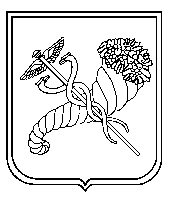 